Culturally Appropriate Programs ChecklistBefore you settle on a specific program, you need to make sure that the activities in the curriculum are culturally appropriate for your community and your adolescent participants. Make as many copies of the checklist as you need.Complete the checklist using materials you developedCulturally Appropriate Programs Checklist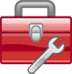 Program: 	Yes / NoThis is what we plan to doCommunity relevance Have you verified the relevance of the materials you plan to use (e.g., applicable, understandable, specific), or have you modified them to make them more relevant?Informed review Have the curriculum and materials been reviewed by members of the community or knowledgeable others?Cultural sensitivity throughoutIs the curriculum culturally sensitive throughout and not just in certain sections?Social infrastructure considerationsDoes the program take into account language, environment, values, socioeconomic status of the community members in its materials and programming?Staff experienceAre all your program staff members knowledgeable? Do they have expertise working with the community?Cultural competence trainingHas the program staff received specialized training in cultural competence?